.REPEATFresh Coat Of Paint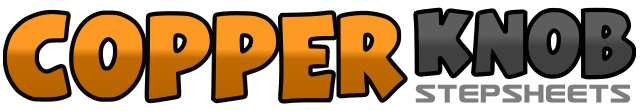 .......Count:48Wall:4Level:Intermediate east coast swing.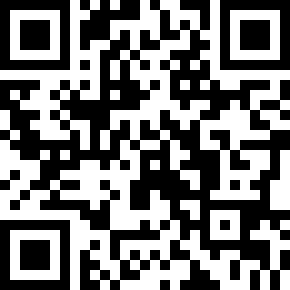 Choreographer:John CorleyJohn CorleyJohn CorleyJohn CorleyJohn Corley.Music:Fresh Coat of Paint - Lee Roy ParnellFresh Coat of Paint - Lee Roy ParnellFresh Coat of Paint - Lee Roy ParnellFresh Coat of Paint - Lee Roy ParnellFresh Coat of Paint - Lee Roy Parnell........1&2Shuffle forward right, left, right3&4Shuffle forward left, right, left5-6Step right forward, turn ½ left (weight to left)7-8Step right forward, step left forward1-2Touch right toe to side, step right together3-4Touch left toe to side, step left together5-6Rock right forward, recover on left7&8Shuffle back turning ½ right stepping right, left, right1-2Touch left toe to side, step left together3-4Touch right toe to side, step right together5-6Rock left forward, recover on right7&8Shuffle back turning ½ left stepping left, right, left1-4Vine right turning ¼ right stepping right, left, right, touch left together5-8Vine left, touch right together1-2Step right forward, turn ½ left (weight to left)3-4Step right forward, turn ½ left (weight to left)5-8Step right forward, kick left forward (clap), step left back, touch right back (clap)1-4Monterey turn ½5-8Monterey turn ½